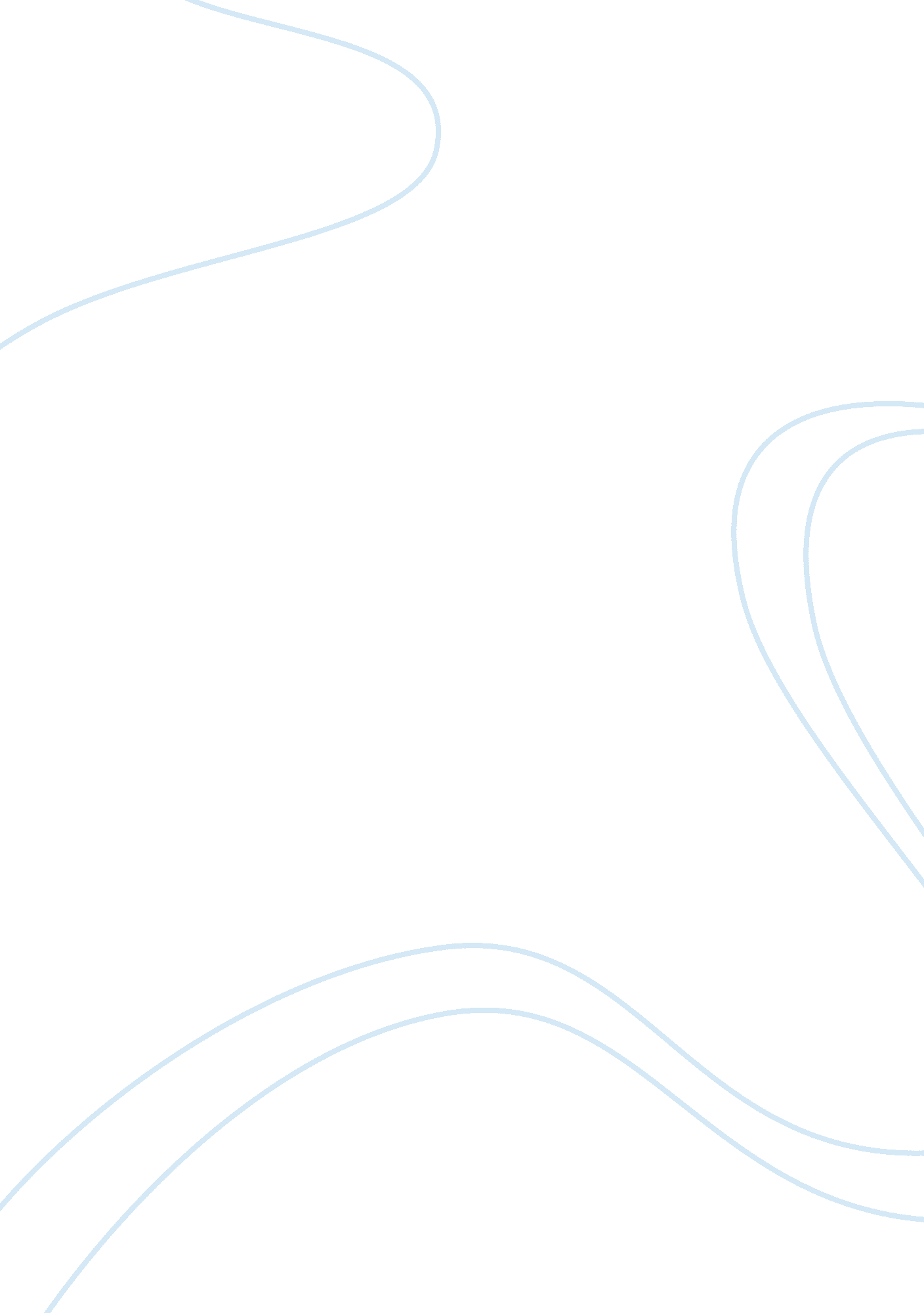 Arguments against gay marriageScience, Social Science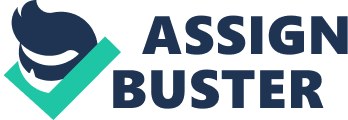 Argument Essay Gay marriage is between two people belonging to the same biological sex, or having similar gender identity (Boswell 2). This paper will argue against gay marriage and give reasons why it should be disallowed. 
Gay marriage is an inconsistency of terms. It contradicts nature’s self-evident truth that the male and female bodies are designed for and complement each other. From the Biblical point of view, God said to the Israelites in the book of Leviticus, “ do not lie with a man as a man lies with a woman” (The Holy Bible 64). Marriage is a covenant undertaken by a man and woman. It is naturally ordered towards procreation and bringing up a family. On the contrary, gay marriages are inherently sterile unions. For partners to have children, they must circumvent natural means through costly alternatives or employ surrogates. With the partners belonging to the same sex, the union ignores a child’s best interests by denying it the presence of a father or mother (Boswell 11). 
Gay marriages defeat the government’s purpose of benefiting marriages (Moore et al 6). Governments depend on stable families for the social health of the society they govern. One of the reasons they bestow benefits to marriages is that by their pure nature, marriages are recognized as the key institutions responsible for creating and raising the society. A faltering family falters the society. Opposite sex marriages raise children in a natural and morally acceptable atmosphere, providing both parents’ affection (Moore et al 14). Gay marriages lack such conditions. Their primary purpose is the personal pleasure of two individuals in a sterile union and is, therefore, not entitled to the protection most States extend to opposite sex marriages (Moore et al 15). 
In conclusion, the natural tendency of gay marriages is not procreation or raising families (Moore et al 15). Hence, “ same sex unions” do not deserve the name marriage and the benefits that come along with true marriage. 
Works Cited 
Boswell, John. Same-sex Unions in Pre-modern Europe. New York: Villard Books, 1994. Print. 
Moore, Kristin A., Jekielek, Susan M., & Emig, Carol 2002. Marriage from a Child’s Perspective: How Does Family Structure Affect Children, and What Can be Done about It? Child Trends. Washington: AEI Press, 2002. Print. 
The Holy Bible (NIV). Unlawful Sexual Relations. Leviticus 18: 22, pp 64. Michigan: Zondervan, 2001. Print. 